Перечень работ по текущему  ремонту общего имущества многоквартирного дома 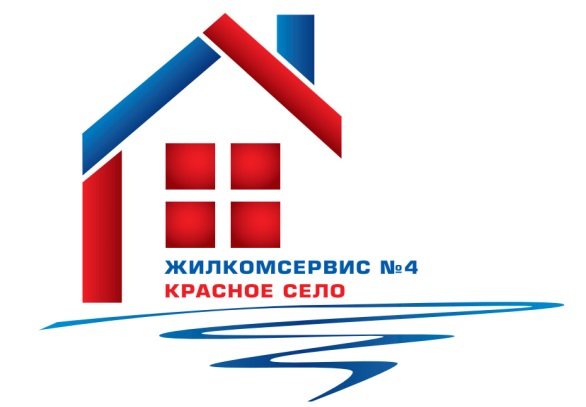 на 2015 годАдрес:                                                       ул. Нарвская, д. 8 корп. 2№ п/пНаименование работ № п/пНаименование работ 1Ремонт труб ЦО2Ремонт отмостки3Аварийно-восстановительные работы4Укрепление козырьков у подъезда